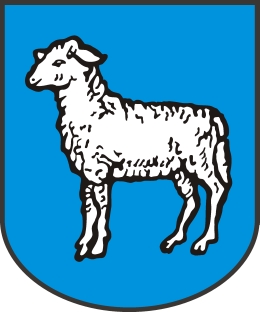 Zamawiający:Gmina Mrocza Pl. 1 Maja 2089-115 Mroczatel. 0 52 386-74-10adres e-mail: zamowienia@mrocza.plZaprasza do złożenia oferty w postępowaniu o udzielenie zamówienia publicznego prowadzonego w trybie podstawowym na podstawie art. 275 pkt 1 o wartości zamówienia nie przekraczającej progów unijnych o jakich stanowi art. 3 ustawy z 11 września 2019 r. - Prawo zamówień publicznych (Dz. U. z 2023 r. poz. 1605 z późn. zm. – dalej uPzp) na dostawy pn. „Zakup nowego mikrobusa, do przewozu osób z niepełnosprawnościami na zajęcia służące rehabilitacji, w celu wyrównywania różnic między regionami”.Nr postępowania: RI.271.3.3.2024		Referent							Burmistrz
	ds. zamówień publicznych					 Miasta i Gminy Mrocza 
	mgr inż. Ewelina Troczyńska 					mgr inż. Jarosław Okonek	Zadanie współfinansowane w ramach: „Programu wyrównywania różnic między regionami III”Przedmiotowe postępowanie prowadzone jest przy użyciu środków komunikacji elektronicznej. Składanie ofert następuje za pośrednictwem platformy zakupowej dostępnej pod adresem internetowym: https://platformazakupowa.pl/pn/mroczaMrocza, 27.03.2024 r.Rozdział I	Nazwa i adres Zamawiającego;Rozdział II	Tryb udzielenia zamówienia;Rozdział III	Opis przedmiotu zamówienia;Rozdział IV	Wizja lokalna;Rozdział V	Podwykonawstwo;Rozdział VI	Termin wykonania zamówienia;Rozdział VII	Warunki udziału w postępowaniu oraz podstawy wykluczenia 
z postępowania;Rozdział VIII	Oświadczenia i dokumenty, jakie zobowiązani są dostarczyć wykonawcy 
w celu    potwierdzenia spełniania warunków udziału w postępowaniu oraz wykazania braku podstaw do wykluczenia (podmiotowe środki dowodowe);Rozdział IX	Poleganie na zasobach innych podmiotów – nie dotyczy;Rozdział X 	Informacja dla wykonawców wspólnie ubiegających się o udzielenie zamówienia;Rozdział XI 	Informacje o sposobie porozumiewania się Zamawiającego z Wykonawcami oraz przekazywania oświadczeń lub dokumentów, a także wskazanie osób uprawnionych do porozumiewania się z Wykonawcami;Rozdział XII	Opis przygotowania oferty;Rozdział XIII	Opis sposobu obliczenia ceny oferty; Rozdział XIV	Wymagania dotyczące wadium;Rozdział XV	Termin związania ofertą;Rozdział XVI   	Składanie i otwarcie ofert;Rozdział XVII 	Opis kryteriów oceny ofert wraz z podaniem wag tych kryteriów, którymi Zamawiający będzie się kierował  przy wyborze oferty;Rozdział XVIII 	Informacje o formalnościach, jakie powinny zostać dopełnione po wyborze oferty w celu zawarcia umowy w sprawie zamówienia publicznego;Rozdział XIX	Wymagania dotyczące zabezpieczenia należytego wykonania umowy;Rozdział XX	Zawarcie umowy w sprawie zamówienia publicznego;Rozdział XXI	Pouczenie o środkach ochrony prawnej;Rozdział XXII 	Ochrona danych osobowych;Załączniki:Gmina MroczaPlac 1 Maja 2089-115 MroczaNIP: 558-176-68-63, REGON: 092350889; tel: 052 386 74 10Adres e-mail: zamowienia@mrocza.plAdres strony internetowej, na której jest prowadzone postępowanie i na której będą dostępne wszelkie dokumenty związane z prowadzoną procedurą: https://platformazakupowa.pl/pn/mroczaGodziny pracy: Poniedziałek: 	7.00 – 15.00Wtorek:	7.00 – 16.00Środa:	7.00 – 15.00Czwartek: 	7.00 – 15.00Piątek: 	7.00 – 14.00Niniejsze postępowanie prowadzone jest w trybie podstawowym o jakim stanowi art. 275 pkt 1 uPzp oraz zapisy niniejszej Specyfikacji Warunków Zamówienia, zwaną dalej „SWZ”Zamawiający nie przewiduje wyboru najkorzystniejszej oferty z możliwością prowadzenia negocjacji. W zakresie nieuregulowanym w niniejszej SWZ, zastosowanie mają przepisy uPzp oraz Kodeksu Cywilnego.Szacunkowa wartość przedmiotowego zamówienia nie przekracza progów unijnych o jakich mowa w art. 3 uPzp.Ogłoszenie o zamówieniu zostało zamieszczone w Biuletynie Zamówień Publicznych udostępnionym na stronach portalu internetowego Urzędu Zamówień Publicznych i stronie internetowej prowadzonego postępowania pod adresem:  https://platformazakupowa.pl/pn/mroczaZamawiający nie przewiduje aukcji elektronicznej.Zamawiający nie przewiduje złożenia oferty w postaci katalogów elektronicznych lub dołączenia katalogów elektronicznych do oferty.Zamawiający nie prowadzi postępowania w celu zawarcia umowy ramowej.Zamawiający nie dopuszcza składania ofert wariantowych.Zamawiający nie zastrzega możliwości ubiegania się o udzielenie zamówienia wyłącznie przez wykonawców, o których mowa w art. 94 uPzp.Zamawiający nie przewiduje wymagań dotyczących zatrudnienia na podstawie stosunku pracy, w okolicznościach, o których mowa w art. 95 Ustawy.Zamawiający  nie  określa  dodatkowych  wymagań  związanych  z  zatrudnianiem  osób, o których mowa w art. 96 ust. 2 pkt 2 uPzp.Do spraw nieuregulowanych w niniejszej SWZ mają zastosowanie przepisy ustawy z dnia 11 września 2019 r. Prawo zamówień publicznych.Przedmiotem zamówienia jest zakup i dostawa nowego mikrobusa, do przewozu osób 
z niepełnosprawnościami na zajęcia służące rehabilitacji, w celu wyrównywania różnic między regionami.Szczegółowy opis przedmiotu zamówienia:2.1. Parametry jakie musi spełnić oferowany pojazd:Rok produkcji – pojazd fabrycznie nowy, nieużywany, bezwypadkowy, bez żadnych napraw mechanicznych i lakierniczych, pochodzący z autoryzowanego salonu, rok produkcji 2023,Pojazd musi spełniać warunki techniczne określone w obowiązujących w Polsce przepisach prawnych dla samochodów poruszających się po drogach publicznych oraz warunki określone w przepisach prawnych dla Unii Europejskiej. Dostarczony samochód musi posiadać świadectwo homologacji i wymagane dokumenty (kartę pojazdu, instrukcję obsługi w języku polskim, książkę gwarancyjną, zaświadczenie o przeprowadzeniu badań technicznych) umożliwiające rejestrację pojazdu,Nadwozie z powiększoną przestrzenią ładunkową za 3 rzędem siedzeń (wersja long),Ilość miejsc siedzących: przystosowany do przewozu 9 osób (8  pasażerów + kierowca, w układzie 3 rzędy siedzeń po 3 miejsca) plus wózek inwalidzki,Przystosowanie do przewozu osób z niepełnosprawnościami poruszających się na wózku inwalidzkim - minimalna długość całkowita pojazdu musi być tak dobrana, aby była możliwość przewożenia co najmniej jednej osoby poruszającej się na wózku inwalidzkimi w tylnej części pojazdu bez konieczności demontowania III rzędu siedzeń,Jeżeli chodzi o osoby z niepełnosprawnością, to pojazd musi być wyposażony w:windę dla osób z niepełnosprawnościami, które poruszają się na wózku inwalidzkim,system mocujący wózek do podłogi pojazdu,komplet pasów do mocowania wózka inwalidzkiego,pasy zabezpieczające osobę z niepełnosprawnością na wózku inwalidzkim,uchwyt przy drzwiach przesuwnych ułatwiające wsiadanieDopuszczalna masa całkowita ,Kierownica po lewej stronie,Pojazd całkowicie przeszklony, ciemne szyby w tylnej części,Silnik wysokoprężny (diesel),Rodzaj paliwa: olej napędowy,Moc silnika co najmniej ,Norma emisji spalin EURO 6,Napęd na koła przednie lub tylne,Skrzynia biegów: manualna pięcio lub sześciobiegowa + bieg wsteczny / lub automatycznaUkład kierowniczy ze wspomaganiem,Hamulce tarczowe z przodu i z tyłu ze wspomaganiem,ABS,System kontroli trakcji,Co najmniej poduszka powietrzna kierowcy i pasażera,Czujnik kontroli zapięcia pasów bezpieczeństwa z przodu,Wszystkie siedzenia wyposażone w zagłówki, 3 punktowe automatyczne pasy bezpieczeństwa,Możliwość szybkiego demontażu trzeciego rzędu siedzeń w celu powiększenia przestrzeni ładunkowej,Fotel kierowcy z regulacją wysokości i na odcinku lędźwiowym oraz podłokietnikiem,Tylna klapa lub podwójne drzwi z szybą ogrzewaną, wycieraczką i spryskiwaczem,Boczne drzwi przesuwane z prawej strony (lub z prawej i lewej strony),Komputer pokładowy,Immobiliser,Tempomat,Kierownica wielofunkcyjna,Regulacja kolumny kierownicy w 2 płaszczyznach,Autoalarm aprobowany przez firmy ubezpieczeniowe,Centralny zamek zdalnie sterowany pilotem,Pełnowymiarowe lub dojazdowe koło zapasowe z kompletem narzędzi (lewarek, klucz)Dodatkowy komplet kół (4 szt. opony + felgi),Klimatyzacja minimum dwustrefowa (z regulacją przód – tył),Ogrzewanie przedniej szyby lub nadmuch ciepłego powietrza na przednią szybę,Wentylacja kabiny z recyrkulacją powietrza, filtr przeciwpyłkowy,Wycieraczki przedniej szyby z regulacją prędkości, spryskiwaczem, czujnikiem deszczu,Elektrycznie podnoszone szyby boczne w przednich drzwiach,Reflektory przednie w technologii LED,Światła do jazdy dziennej włączane automatycznie lub sygnalizacja informująca o niewyłączonych światłach,Opcja dodatkowa: kierunkowskazy pomarańczowe na dachu pojazdu, tylne, ostrzegawcze; zapewniające bezpieczeństwo przy wprowadzaniu wózka;Światła przeciwmgielne przód i tył,Czujniki parkowania zamontowane co najmniej z tyłu pojazdu,Oświetlenie wewnętrzne przestrzeni pasażerskiej i w przedziale bagażowym,Lusterka zewnętrzne boczne sterowane elektrycznie z podgrzewaniem,Radioodtwarzacz wraz z instalacją i głośnikami, zintegrowany z systemem nawigacji satelitarnej GPS z aktualnymi mapami Polski – ekran dotykowy,Gniazda USB i 12 V,  System bezprzewodowej obsługi telefonu (Bluetooth lub równoważny),Dywaniki tekstylne lub gumowe w kabinie kierowcy,Podłoga wykonana z materiałów antypoślizgowych, łatwo zmywalna,Pełna dokumentacja techniczna w języku polskim,Apteczka spełniająca wymogi DIN 13164,Trójkąt ostrzegawczy,Gaśnica,Oznakowanie pojazdu zgodne z obowiązującymi przepisami,Wyposażenie dodatkowe:sygnalizacja dźwiękowa podczas cofania;ogrzewanie przestrzeni pasażerskiej tzw. ogrzewanie suche. 2.2. Wymogi dodatkowe dotyczące przedmiotu zamówienia:Zamawiający zastrzega sobie prawo sprawdzenia stanu technicznego dostarczonego na miejsce wskazane przez Zamawiającego pojazdu, a także kontroli urządzeń w nim zamontowanych przed podpisaniem umowy. W przypadku stwierdzenia złego stanu technicznego oraz stwierdzenia, że faktyczne parametry i wyposażenie są niezgodne z parametrami określonymi w SWZ oraz w ofercie, Zamawiający odstąpi od zakupu przedmiotu zamówienia. Zamówienie uważa się za zrealizowane po podpisaniu przez każdą ze stron  bezusterkowego protokołu odbioru przedmiotu zamówienia.Wykonawca do oferty musi dołączyć dokumentację stwierdzającą, że jest właścicielem przedmiotu zamówienia.Wykonawca zobowiązuje się zapewnić serwis gwarancyjny. W przypadku naprawy gwarancyjnej dłuższej niż 7 dni Wykonawca na prośbę Zamawiającego zapewni samochód zastępczy. Wykonawca ponosi koszty zapewnienia samochód zastępczego oraz jego dostawę i odbiór. Serwis gwarancyjny przez Autoryzowane Stacje Obsługi w odległości do 100 km od siedziby Zamawiającego.Czas reakcji Wykonawcy od chwili zgłoszenia usterki przez Zamawiającego – nie dłużej niż dwie doby. Zamawiający nie pokrywa kosztów naprawy w okresie objętym gwarancją tylko na części objęte gwarancją.Wykonawca zobowiązany jest do przeprowadzenia bezpłatnego szkolenia w zakresie obsługi technicznej dostarczonego przedmiotu zamówienia dla 2 pracowników wyznaczonych przez Zamawiającego na terenie Zamawiającego.Wykonawca dostarczy na własny koszt zakupiony samochód na adres wskazany przez Zamawiającego tj. ul. Dworzec 1, 89 -115 Mrocza.Wykonawca na przedmiot zamówienia udzieli gwarancji:- minimum 24 miesiące gwarancji na cały pojazd z wyposażeniem (baza + zabudowa) bez limitu kilometrów, - minimum 24 miesiące gwarancji na powłokę lakierniczą, - minimum 72 miesiące gwarancji na perforację nadwozia. UWAGA: Istnieje możliwość zaoferowania dodatkowej gwarancji na cały pojazd 
z wyposażeniem (baza + zabudowa) bez limitu kilometrów oraz na powłokę lakierniczą (zgodnie z Rozdziałem XVII), przez co można uzyskać dodatkowe max. 20 pkt w kryterium – dodatkowa gwarancja.Wspólny Słownik Zamówień CPV: 34000000-7  - 	Sprzęt transportowy i produkty pomocnicze dla transportu34100000-8  - 	Pojazdy silnikowe34113000-2  - 	Pojazdy z napędem na 4 koła34113200-4 - 	Samochody poruszające się po każdej nawierzchni34114000-9  - 	Pojazdy specjalne 34114400-3  - 	Minibusy 34115000-6  - 	Inne samochody pasażerskie34115200-8  - 	Pojazdy silnikowe do transportu mniej niż 10 osóbZamawiający nie dopuszcza składania ofert częściowych. Zamawiający nie przewidział podziału zamówienia na części. Wielkość zamówienia bez dokonywania podziału umożliwia dostęp do zamówienia (odpowiada możliwościom) małym i średnim przedsiębiorstwom. Zamawiający nie dokonuje podziału zamówienia na części. Podział na części byłby niecelowy i powodowałby nadmiernie trudności techniczne a potrzeba skoordynowania działań różnych wykonawców realizujących poszczególne części zamówienia mogłaby poważnie zagrozić właściwemu wykonaniu zamówienia. Brak podziału na części nie ogranicza udziału firm 
z sektora małych i średnich przedsiębiorstw, jak również nie wpływa na zmianę kręgu wykonawców mogących ubiegać się o zamówienie.Zamawiający nie przewiduje udzielenie zamówień, o których mowa w art. 214 ust. 1 pkt. 7 i 8  uPzp.Zamawiający nie przewiduje zwrotu kosztów udziału w postępowaniu, z wyjątkiem sytuacji opisanej w art. 261 ustawy Pzp.Zamawiający nie przewiduje obowiązku odbycia przez Wykonawcę wizji lokalnej oraz sprawdzenia dokumentów niezbędnych do realizacji zamówienia dostępnych na miejscu 
u Zamawiającego.Wykonawca może powierzyć wykonanie części zamówienia podwykonawcy (podwykonawcom).Zamawiający nie zastrzega obowiązku osobistego wykonania przez Wykonawcę kluczowych części zamówienia.Zamawiający wymaga, aby w przypadku powierzenia części zamówienia podwykonawcom, Wykonawca wskazał w ofercie części zamówienia, których wykonanie zamierza powierzyć podwykonawcom oraz podał (o ile są mu wiadome na tym etapie) nazwy (firmy) tych podwykonawców (pkt 14 Formularza ofertowego, który stanowi Załącznik nr 1 do SWZ).Powierzenie wykonania części zamówienia podwykonawcy nie zwalnia wykonawcy 
z odpowiedzialności za należyte wykonanie tego zamówienia.Termin realizacji zamówienia wynosi: do 4 miesięcy od dnia podpisania umowy.Szczegółowe zagadnienia dotyczące terminu realizacji umowy uregulowane są w „Istotnych postanowieniach umowy” stanowiących Załącznik nr 5 do SWZ.O udzielenie zamówienia mogą ubiegać się Wykonawcy, którzy nie podlegają wykluczeniu na zasadach określonych w punkcie 4, 5 i 7 niniejszego rozdziału, oraz spełniają określone przez Zamawiającego warunki udziału w postępowaniu.O udzielenie zamówienia mogą się ubiegać Wykonawcy, którzy spełniają warunki udziału
w postępowaniu dotyczące:zdolności do występowania w obrocie gospodarczym – Wykonawca spełni warunek, jeżeli:wykaże, że jest wpisany do jednego z rejestrów zawodowych lub handlowych, prowadzonych w kraju, w którym ma siedzibę lub miejsce zamieszkania. Dokument potwierdzający powyższy fakt powinien być wystawiony nie wcześniej niż 3 miesiące przed jego złożeniem.uprawnień do prowadzenia określonej działalności gospodarczej lub zawodowej, o ile wynika to z odrębnych przepisów – Zamawiający nie określa warunku w powyższym zakresie,sytuacji ekonomicznej i finansowej - Zamawiający nie określa warunku w powyższym zakresie,zdolności technicznej lub zawodowej - Zamawiający nie określa warunku w powyższym zakresie,Obligatoryjne przesłanki wykluczenia Wykonawcy określono w art. 108 ust. 1 uPzp. Zamawiający wykluczy z postępowania Wykonawcę:będącego osobą fizyczną, którego prawomocnie skazano za przestępstwo:udziału w zorganizowanej grupie przestępczej albo związku mającym na celu popełnienie przestępstwa lub przestępstwa skarbowego, o którym mowa w art. 258 Kodeksu Karnego,handlu ludźmi, o którym mowa w art. 189a Kodeksu Karnego,o którym mowa w art. 228-230a, art. 250a Kodeksu Karnego lub w art. 46 lub art. 48 ustawy z dnia 25 czerwca 2010 r. o sporcie,finansowania przestępstwa o charakterze terrorystycznym, o którym mowa w art. 165a Kodeksu Karnego, lub przestępstwo udaremniania lub utrudniania stwierdzenia przestępnego pochodzenia pieniędzy lub ukrywania ich pochodzenia, o którym mowa 
w art. 299 Kodeksu Karnego,o charakterze terrorystycznym, o którym mowa w art. 115 § 20 Kodeksu Karnego, lub mające na celu popełnienie tego przestępstwa,  powierzenia wykonywania pracy małoletniemu cudzoziemcowi, o którym mowa w art. 9 ust. 2 ustawy z dnia 15 czerwca 2012 r. o skutkach powierzania wykonywania pracy cudzoziemcom przebywającym wbrew przepisom na terytorium Rzeczypospolitej Polskiej (Dz.U. poz. 769),przeciwko obrotowi gospodarczemu, o których mowa w art. 296-307 Kodeksu Karnego, przestępstwo oszustwa, o którym mowa w art. 286 Kodeksu karnego, przestępstwo przeciwko wiarygodności dokumentów, o których mowa w art. 270-277d Kodeksu Karnego, lub przestępstwo skarbowe,o którym mowa w art. 9 ust. 1 i 3 lub art. 10 ustawy z dnia 15 czerwca 2012 r. o skutkach powierzania wykonywania pracy cudzoziemcom przebywającym wbrew przepisom na terytorium Rzeczypospolitej Polskiej - lub za odpowiedni czyn zabroniony określony w przepisach prawa obcego.jeżeli urzędującego członka jego organu zarządzającego lub nadzorczego, wspólnika spółki w spółce jawnej lub partnerskiej albo komplementariusza w spółce komandytowej lub komandytowo-akcyjnej lub prokurenta prawomocnie skazano za przestępstwo, 
o którym mowa w pkt 1,wobec którego wydano prawomocny wyrok sądu lub ostateczną decyzję administracyjną 
o zaleganiu z uiszczeniem podatków, opłat lub składek na ubezpieczenie społeczne lub zdrowotne, chyba że wykonawca odpowiednio przed upływem terminu do składania wniosków o dopuszczenie do udziału w postępowaniu albo przed upływem terminu składania ofert dokonał płatności należnych podatków, opłat lub składek na ubezpieczenie społeczne lub zdrowotne wraz z odsetkami lub grzywnami lub zawarł wiążące porozumienie w sprawie spłaty tych należności,wobec którego prawomocnie orzeczono zakaz ubiegania się o zamówienia publiczne,jeżeli zamawiający może stwierdzić, na podstawie wiarygodnych przesłanek, że wykonawca zawarł z innymi wykonawcami porozumienie mające na celu zakłócenie konkurencji, w szczególności jeżeli należąc do tej samej grupy kapitałowej w rozumieniu ustawy z dnia 16 lutego 2007 r. o ochronie konkurencji i konsumentów, złożyli odrębne oferty, oferty częściowe lub wnioski o dopuszczenie do udziału w postępowaniu, chyba że wykażą, że przygotowali te oferty lub wnioski niezależnie od siebie,jeżeli, w przypadkach, o których mowa w art. 85 ust. 1, doszło do zakłócenia konkurencji wynikającego z wcześniejszego zaangażowania tego wykonawcy lub podmiotu, który należy z Wykonawcą do tej samej grupy kapitałowej w rozumieniu ustawy z dnia 16 lutego 2007 r. o ochronie konkurencji i konsumentów, chyba, że spowodowane tym zakłócenie konkurencji może być wyeliminowane w inny sposób niż przez wykluczenie Wykonawcy 
z udziału w postępowaniu o udzielenie zamówienia.Dodatkowo Zamawiający przewiduje wykluczenie Wykonawcy na podstawie art. 109 ust. 1 pkt 4-8 uPzp:w stosunku do którego otwarto likwidację, ogłoszono upadłość, którego aktywami zarządza likwidator lub sąd, zawarł układ z wierzycielami, którego działalność gospodarcza jest zawieszona albo znajduje się on w innej tego rodzaju sytuacji wynikającej z podobnej procedury przewidzianej w przepisach miejsca wszczęcia tej procedury,który w sposób zawiniony poważnie naruszył obowiązki zawodowe, co podważa jego uczciwość, w szczególności gdy wykonawca w wyniku zamierzonego działania lub rażącego niedbalstwa nie wykonał lub nienależycie wykonał zamówienie, co zamawiający jest w stanie wykazać za pomocą stosownych dowodów,jeżeli występuje konflikt interesów w rozumieniu art. 56 ust. 2, którego nie można skutecznie wyeliminować w inny sposób niż przez wykluczenie wykonawcy,który, z przyczyn leżących po jego stronie, w znacznym stopniu lub zakresie nie wykonał lub nienależycie wykonał albo długotrwale nienależycie wykonywał istotne zobowiązanie wynikające z wcześniejszej umowy w sprawie zamówienia publicznego lub umowy koncesji, co doprowadziło wypowiedzenia lub odstąpienia od umowy, odszkodowania, wykonania zastępczego lub realizacji uprawnień z tytułu rękojmi za wady,który w wyniku zamierzonego działania lub rażącego niedbalstwa wprowadził zamawiającego w błąd przy przedstawianiu informacji, że nie podlega wykluczeniu, spełnia warunki udziału w postępowaniu lub kryteria selekcji, co mogło mieć istotny wpływ na decyzje podejmowane przez zamawiającego w postępowaniu o udzielenie zamówienia, lub który zataił te informacje lub nie jest w stanie przedstawić wymaganych podmiotowych środków dowodowych.Wykonawca nie podlega wykluczeniu w okolicznościach określonych w art. 108 ust. 1 pkt 1,2 
i 5 i art. 109 ust. 1 pkt 4-5 i 7-8, jeżeli udowodni zamawiającemu, że spełnił łącznie następujące przesłanki:naprawił lub zobowiązał się do naprawienia szkody wyrządzonej przestępstwem, wykroczeniem lub swoim nieprawidłowym postępowaniem, w tym poprzez zadośćuczynienie pieniężne,wyczerpująco wyjaśnił fakty i okoliczności związane z przestępstwem, wykroczeniem lub swoim nieprawidłowym postępowaniem oraz spowodowanymi przez nie szkodami, aktywnie współpracując odpowiednio z właściwymi organami, w tym organami ścigania, lub zamawiającym,podjął konkretne środki techniczne, organizacyjne i kadrowe, odpowiednie dla zapobiegania dalszym przestępstwom, wykroczeniom lub nieprawidłowemu postępowaniu, w szczególności:zerwał wszelkie powiązania z osobami lub podmiotami odpowiedzialnymi za nieprawidłowe postępowanie wykonawcy,zreorganizował personel,wdrożył system sprawozdawczości i kontroli,utworzył struktury audytu wewnętrznego do monitorowania przestrzegania przepisów, wewnętrznych regulacji lub standardów,wprowadził wewnętrzne regulacje dotyczące odpowiedzialności i odszkodowań za nieprzestrzeganie przepisów, wewnętrznych regulacji lub standardów.Z postępowania o udzielenie zamówienia obligatoryjnie wyklucza się Wykonawcę 
w przypadkach, o których mowa w art. 7 ust 1 ustawy z dnia 13 kwietnia 2022 r. 
o szczególnych rozwiązaniach w zakresie przeciwdziałania wspieraniu agresji na Ukrainę oraz służących ochronie bezpieczeństwa narodowego (t.j. Dz.U. z 2023 r. poz. 1497 z późn. zm.):wykonawcę oraz uczestnika konkursu wymienionego w wykazach określonych 
w rozporządzeniu 765/2006 i rozporządzeniu 269/2014 albo wpisanego na listę na podstawie decyzji w sprawie wpisu na listę rozstrzygającej o zastosowaniu środka, wykonawcę oraz uczestnika konkursu, którego beneficjentem rzeczywistym w rozumieniu ustawy z dnia 1 marca 2018 r. o przeciwdziałaniu praniu pieniędzy oraz finansowaniu terroryzmu (Dz. U. z 2022 r. poz. 593 i 655) jest osoba wymieniona w wykazach określonych w rozporządzeniu 765/2006 i rozporządzeniu 269/2014 albo wpisana na listę lub będąca takim beneficjentem rzeczywistym od dnia 24 lutego 2022 r., o ile została wpisana na listę na podstawie decyzji w sprawie wpisu na listę rozstrzygającej 
o zastosowaniu środka,wykonawcę oraz uczestnika konkursu, którego jednostką dominującą w rozumieniu art. 3 ust. 1 pkt 37 ustawy z dnia 29 września 1994 r. o rachunkowości (Dz. U. z 2021 r. poz. 217, 2105 i 2106) jest podmiot wymieniony w wykazach określonych w rozporządzeniu 765/2006 i rozporządzeniu 269/2014 albo wpisany na listę lub będący taką jednostką dominującą od dnia 24 lutego 2022 r., o ile został wpisany na listę na podstawie decyzji 
w sprawie wpisu na listę rozstrzygającej o zastosowaniu środka, Zamawiający ocenia, czy podjęte przez wykonawcę czynności, o których mowa w pkt 6, są wystarczające do wykazania jego rzetelności, uwzględniając wagę i szczególne okoliczności czynu wykonawcy. Jeżeli podjęte przez wykonawcę czynności, o których mowa w pkt 6 nie są wystarczające do wykazania jego rzetelności, zamawiający wyklucza wykonawcę.Zamawiający może wykluczyć wykonawcę na każdym etapie postępowania o udzielenie zamówienia.Wykluczenie Wykonawcy następuje zgodnie z art. 111 uPzp.Do oferty Wykonawca zobowiązany jest na podstawie art. 125 ust. 1 uPzp dołączyć aktualne na dzień składania ofert oświadczenie o spełnianiu warunków udziału w postępowaniu oraz 
o braku podstaw do wykluczenia z postępowania – zgodnie z Załącznikiem nr 2 do SWZ;Informacje zawarte w oświadczeniu, o którym mowa w pkt 1 stanowią wstępne potwierdzenie, że Wykonawca nie podlega wykluczeniu oraz spełnia warunki udziału w postępowaniu.Zamawiający wzywa wykonawcę, którego oferta została najwyżej oceniona, do złożenia 
w wyznaczonym terminie, nie krótszym niż 5 dni od dnia wezwania, podmiotowych środków dowodowych, jeżeli wymagał ich złożenia w ogłoszeniu o zamówieniu lub dokumentach zamówienia, aktualnych na dzień złożenia podmiotowych środków dowodowych.Podmiotowe środki dowodowe wymagane od wykonawcy obejmują:Oświadczenie wykonawcy, w zakresie art. 108 ust. 1 pkt 5 ustawy, o braku przynależności do tej samej grupy kapitałowej, w odrębną ofertę, ofertę częściową lub wniosek o dopuszczenie do udziału w postępowaniu, albo oświadczenia o przynależności do tej samej grupy kapitałowej wraz z dokumentami lub informacjami potwierdzającymi przygotowanie oferty, oferty częściowej lub wniosku o dopuszczenie do udziału 
w postępowaniu niezależnie od innego wykonawcy należącego do tej samej grupy kapitałowej,Wzór oświadczenia zostanie przesłany wykonawcy wraz z wezwaniem do złożenia podmiotowych środków dowodowych,odpis lub informację z Krajowego Rejestru Sądowego lub z Centralnej Ewidencji 
i Informacji o Działalności Gospodarczej, w zakresie art. 109 ust. 1 pkt 4 ustawy, sporządzonych nie wcześniej niż 3 miesiące przed jej złożeniem, jeżeli odrębne przepisy wymagają wpisu do rejestru lub ewidencji,Jeżeli Wykonawca ma siedzibę lub miejsce zamieszkania poza terytorium Rzeczypospolitej Polskiej, zamiast dokumentów, o których mowa w pkt. 4 p.pkt  2, składa dokument lub dokumenty wystawione w kraju, w którym wykonawca ma siedzibę lub miejsce zamieszkania, potwierdzające odpowiednio, że: nie otwarto jego likwidacji ani nie ogłoszono upadłości, jego aktywami nie zarządza likwidator lub sąd, nie zawarł układu z wierzycielami, jego działalność gospodarcza nie jest zawieszona ani nie znajduje się on w innej tego rodzaju sytuacji wynikającej z podobnej procedury przewidzianej w przepisach miejsca wszczęcia tej procedury.Jeżeli w kraju, w którym Wykonawca ma siedzibę lub miejsce zamieszkania, nie wydaje się dokumentów, o których mowa w 4 p.pkt 2, lub gdy dokumenty te nie odnoszą się do wszystkich przypadków, o których mowa w art. 108 ust. 1 pkt 1, 2 i 4 uPzp, zastępuje się je 
w całości lub części dokumentem zawierającym odpowiednio oświadczenie Wykonawcy, ze wskazaniem osoby albo osób uprawnionych do jego reprezentacji, złożone przed notariuszem lub przed organem sądowym, administracyjnym albo organem samorządu zawodowego lub gospodarczego właściwym ze względu na siedzibę lub miejsce zamieszkania Wykonawcy.Zamawiający nie wzywa do złożenia podmiotowych środków dowodowych, jeżeli:może je uzyskać za pomocą bezpłatnych i ogólnodostępnych baz danych, w szczególności rejestrów publicznych w rozumieniu ustawy z dnia 17 lutego 2005 r. o informatyzacji działalności podmiotów realizujących zadania publiczne (t.j. Dz.U. z 2023 r. poz. 57 
z późn. zm.), o ile wykonawca wskazał w oświadczeniu, o którym mowa w art. 125 ust. 1 uPzp dane umożliwiające dostęp do tych środków;podmiotowym środkiem dowodowym jest oświadczenie, którego treść odpowiada zakresowi oświadczenia, o którym mowa w art. 125 ust. 1.Wykonawca nie jest zobowiązany do złożenia podmiotowych środków dowodowych, które zamawiający posiada, jeżeli wykonawca wskaże te środki oraz potwierdzi ich prawidłowość 
i aktualność.W zakresie nieuregulowanym uPzp lub niniejszą SWZ do oświadczeń i dokumentów składanych przez Wykonawcę w postępowaniu zastosowanie mają w szczególności przepisy rozporządzenia Ministra Rozwoju Pracy i Technologii z dnia 23 grudnia 2020 r. w sprawie podmiotowych środków dowodowych oraz innych dokumentów lub oświadczeń, jakich może żądać  zamawiający  od  wykonawcy (Dz.U. z 2020 r. poz. 2415) oraz rozporządzenia  Prezesa  Rady  Ministrów z dnia 30 grudnia 2020 r. w sprawie sposobu sporządzania 
i przekazywania informacji oraz wymagań technicznych  dla dokumentów  elektronicznych  oraz  środków  komunikacji  elektronicznej w postępowaniu o udzielenie zamówienia publicznego lub konkursie (Dz. U. z 2020 r. poz. 2452).Wykonawca może w celu potwierdzenia spełniania warunków udziału w postępowaniu polegać na zdolnościach technicznych lub zawodowych podmiotów udostępniających zasoby, niezależnie od charakteru prawnego łączących go z nimi stosunków prawnych.W odniesieniu do warunków dotyczących wykształcenia, kwalifikacji zawodowych lub doświadczenia, wykonawcy mogą polegać na zdolnościach podmiotów udostępniających zasoby, jeśli podmioty te wykonają świadczenie, do realizacji którego te zdolności są wymagane.Wykonawca, który polega na zdolnościach lub sytuacji podmiotów udostępniających zasoby, składa, wraz z ofertą, zobowiązanie podmiotu udostępniającego zasoby do oddania mu do dyspozycji niezbędnych zasobów na potrzeby realizacji danego zamówienia lub inny podmiotowy środek dowodowy potwierdzający, że wykonawca realizując zamówienie, będzie dysponował niezbędnymi zasobami tych podmiotów. Wzór oświadczenia stanowi załącznik nr 3 do SWZ.Zobowiązanie podmiotu udostępniającego zasoby, o którym mowa w pkt. 3, potwierdza, że stosunek łączący wykonawcę z podmiotami udostępniającymi zasoby gwarantuje rzeczywisty dostęp do tych zasobów oraz określa, w szczególności:zakres dostępnych wykonawcy zasobów podmiotu udostępniającego zasoby,sposób i okres udostępnienia wykonawcy i wykorzystania przez niego zasobów podmiotu udostępniającego te zasoby przy wykonywaniu zamówienia,czy i w jakim zakresie podmiot udostępniający zasoby, na zdolnościach którego wykonawca polega w odniesieniu do warunków udziału w postępowaniu dotyczących wykształcenia, kwalifikacji zawodowych lub doświadczenia, zrealizuje roboty budowlane lub usługi, których wskazane zdolności dotyczą.Zamawiający ocenia, czy udostępniane wykonawcy przez podmioty udostępniające zasoby zdolności techniczne lub zawodowe, pozwalają na wykazanie przez wykonawcę spełniania warunków udziału w postępowaniu, a także bada, czy nie zachodzą wobec tego podmiotu podstawy wykluczenia, które zostały przewidziane względem wykonawcy.Jeżeli zdolności techniczne lub zawodowe, sytuacja ekonomiczna lub finansowa podmiotu udostępniającego zasoby nie potwierdzają spełniania przez wykonawcę warunków udziału 
w postępowaniu lub zachodzą wobec tego podmiotu podstawy wykluczenia, zamawiający żąda, aby wykonawca w terminie określonym przez zamawiającego zastąpił ten podmiot innym podmiotem lub podmiotami albo wykazał, że samodzielnie spełnia warunki udziału 
w postępowaniu.UWAGA: Wykonawca nie może, po upływie terminu składania ofert, powoływać się na zdolności lub sytuację podmiotów udostępniających zasoby, jeżeli na etapie składania ofert nie polegał on w danym zakresie na zdolnościach lub sytuacji podmiotów udostępniających zasoby.Wykonawca, w przypadku polegania na zdolnościach lub sytuacji podmiotów udostępniających zasoby, przedstawia, wraz z oświadczeniem, o którym mowa 
w Rozdziale VIII pkt 1 SWZ, także oświadczenie podmiotu udostępniającego zasoby (Wzór oświadczenia dla podmiotu udostępniającego zasoby także stanowi załącznik nr 2 do SWZ), potwierdzające brak podstaw wykluczenia tego podmiotu oraz odpowiednio spełnianie warunków udziału w postępowaniu, w zakresie, w jakim wykonawca powołuje się na jego zasoby, zgodnie z katalogiem dokumentów określonych 
w Rozdziale VIII SWZ.Wykonawcy mogą wspólnie ubiegać się o udzielenie zamówienia. W takim przypadku Wykonawcy ustanawiają pełnomocnika do reprezentowania ich w postępowaniu albo do reprezentowania i zawarcia umowy w sprawie zamówienia publicznego. Pełnomocnictwo winno być załączone do oferty.W przypadku Wykonawców wspólnie ubiegających się o udzielenie zamówienia oświadczenia, o których mowa w Rozdziale VIII pkt. 1 SWZ, składa każdy z wykonawców. Oświadczenia te potwierdzają brak podstaw wykluczenia oraz spełnianie warunków udziału w zakresie, w jakim każdy z wykonawców wykazuje spełnianie warunków udziału w postępowaniu.Wykonawcy wspólnie ubiegający się o udzielenie zamówienia dołączają do oferty oświadczenie, z którego wynika, które roboty budowlane / usługi / dostawy wykonają poszczególni wykonawcy w odniesieniu do warunków, które zostały określone w Rozdziale VII pkt 2 SWZ – zgodnie z załącznikiem nr 4 do SWZ.Oświadczenia i dokumenty potwierdzające brak podstaw do wykluczenia z postępowania składa każdy z Wykonawców wspólnie ubiegających się o zamówienie.Jeżeli została wybrana oferta wykonawców wspólnie ubiegających się o udzielenie zamówienia, zamawiający może żądać przed zawarciem umowy w sprawie zamówienia publicznego kopii umowy regulującej współpracę tych wykonawców.Komunikacja w postępowaniu o udzielenie zamówienia, w tym składanie ofert, wniosków 
o dopuszczenie do udziału w postępowaniu lub konkursie, wymiana informacji oraz przekazywanie dokumentów lub oświadczeń między zamawiającym a Wykonawcą, 
z uwzględnieniem wyjątków określonych w ustawie Pzp, odbywa się przy użyciu środków komunikacji elektronicznej. Przez środki komunikacji elektronicznej rozumie się środki komunikacji elektronicznej zdefiniowane w ustawie z dnia 18 lipca 2002 r. o świadczeniu usług drogą elektroniczną (t.j. Dz. U. z 2020 r. poz. 344). Ofertę, oświadczenia, o których mowa w art. 125 ust. 1 Pzp, podmiotowe środki dowodowe, pełnomocnictwa, zobowiązanie podmiotu udostępniającego zasoby sporządza się w postaci elektronicznej, w ogólnie dostępnych formatach danych, w szczególności w formatach .txt, .rtf, .pdf, .doc, .docx, .odt. Ofertę, a także oświadczenia o jakich mowa w rozdz. XII pkt 8 SWZ składa się, pod rygorem nieważności, w formie elektronicznej lub w postaci elektronicznej opatrzonej podpisem zaufanym lub podpisem osobistym. Zawiadomienia, oświadczenia, wnioski lub informacje Wykonawcy przekazują elektronicznie za pomocą platformazakupowa.pl (dalej jako „Platforma”), dostępną pod adresem: https://platformazakupowa.pl/pn/mrocza i formularza „Wyślij wiadomość do zamawiającego” dostępnego na stronie dotyczącej danego postepowania (nie dotyczy składania ofert).W sytuacjach awaryjnych np. w przypadku niedziałania Platformy, Zamawiający dopuszcza komunikację za pomocą poczty elektronicznej na adres: zamówienia@mrocza.pl (nie dotyczy składania ofert).Korzystanie z Platformy zakupowej przez Wykonawcę jest bezpłatne.Wykonawca przystępując do niniejszego postępowania o udzielenie zamówienia publicznego: akceptuje warunki korzystania z Platformy, określone w Regulaminie zamieszczonym na stronie internetowej pod linkiem w zakładce „Regulamin" oraz uznaje go za wiążący. zapoznał i stosuje się do Instrukcji składania ofert dostępnej pod adresem: https://drive.google.com/file/d/1Kd1DttbBeiNWt4q4slS4t76lZVKPbkyD/viewZamawiający, zgodnie z § 11 ust. 3 Rozporządzenia Prezesa Rady Ministrów z dnia 30 grudnia 2020 r. w sprawie sposobu sporządzania i przekazywania informacji oraz wymagań technicznych dla dokumentów elektronicznych oraz środków komunikacji elektronicznej 
w postępowaniu o udzielenie zamówienia publicznego lub konkursie (Dz. U. z 2020 r. poz. 2452), określa niezbędne wymagania sprzętowo - aplikacyjne umożliwiające pracę na Platformie, tj.: stały dostęp do sieci Internet, komputer klasy PC lub MAC, zainstalowana dowolna przeglądarka internetowa, np. Google Chrome, FireFox 
z wyłączeniem Internet Explorer, włączona obsługa JavaScript,zainstalowany program Adobe Acrobat Reader lub inny obsługujący format 
plików .pdf, Platforma działa według standardu przyjętego w komunikacji sieciowej - kodowanie UTF8, oznaczenie czasu odbioru danych przez platformę zakupową stanowi datę oraz dokładny czas (hh:mm:ss) generowany wg. czasu lokalnego serwera synchronizowanego z zegarem Głównego Urzędu Miar.Zamawiający zamieści na stronie internetowej https://platformazakupowa.pl/pn/mrocza dokumenty określone w przepisach ustawy Pzp.W korespondencji kierowanej do Zamawiającego Wykonawcy powinni posługiwać się numerem przedmiotowego postępowania. Wykonawca może zwrócić się do zamawiającego z wnioskiem o wyjaśnienie treści SWZ za pośrednictwem Platformy i formularza „Wyślij wiadomość do zamawiającego” dostępnego na stronie dotyczącej danego postępowania.Zamawiający jest obowiązany udzielić wyjaśnień niezwłocznie, jednak nie później niż na 2 dni przed upływem terminu składania ofert pod warunkiem że wniosek o wyjaśnienie treści SWZ wpłynął do Zamawiającego nie później niż na 4 dni przed upływem terminu składania ofert. Jeżeli Zamawiający nie udzieli wyjaśnień w terminie, o którym mowa w pkt 11, przedłuża termin składania ofert o czas niezbędny do zapoznania się wszystkich zainteresowanych Wykonawców z wyjaśnieniami niezbędnymi do należytego przygotowania i złożenia ofert. W przypadku gdy wniosek o wyjaśnienie treści SWZ nie wpłynął w terminie, o którym mowa w pkt 11, Zamawiający nie ma obowiązku udzielania wyjaśnień SWZ oraz obowiązku przedłużenia terminu składania ofert.Przedłużenie terminu składania ofert, o których mowa w pkt 12, nie wpływa na bieg terminu składania wniosku o wyjaśnienie treści SWZ.W przypadku rozbieżności pomiędzy treścią niniejszej SWZ a treścią udzielonych odpowiedzi jako obowiązującą należy przyjąć treść pisma zawierającego późniejsze oświadczenie Zamawiającego. Zamawiający będzie przekazywał Wykonawcom informacje w formie elektronicznej za pośrednictwem Platformy. Informacje dotyczące odpowiedzi na pytania, zmiany specyfikacji, zmiany terminu składania i otwarcia ofert Zamawiający będzie zamieszczał na platformie w sekcji „Komunikaty”. Korespondencja, której zgodnie z obowiązującymi przepisami adresatem jest konkretny Wykonawca, będzie przekazywana w formie elektronicznej za pośrednictwem Platformy do konkretnego Wykonawcy.Wykonawca jako podmiot profesjonalny ma obowiązek sprawdzania komunikatów i wiadomości bezpośrednio na Platformie przesłanych przez Zamawiającego, gdyż system powiadomień może ulec awarii lub powiadomienie może trafić do folderu SPAM. Zamawiający nie ponosi odpowiedzialności za złożenie oferty w sposób niezgodny z Instrukcją korzystania z Platformy, w szczególności za sytuację, gdy zamawiający zapozna się z treścią oferty przed upływem terminu składania ofert (np. złożenie oferty w zakładce „Wyślij wiadomość do Zamawiającego”).Zamawiający informuje, że instrukcje korzystania z Platformy dotyczące w szczególności logowania, składania wniosków o wyjaśnienie treści SWZ, składania ofert oraz innych czynności podejmowanych w niniejszym postępowaniu przy użyciu Platformy zakupowej znajdują się w zakładce „Instrukcje dla Wykonawców" na stronie internetowej pod adresem: https://platformazakupowa.pl/strona/45- instrukcjeOsoby uprawnione do porozumiewania się z Wykonawcami: w zakresie proceduralnym: Ewelina Troczyńska tel. 52 386 74 18, zamowienia@mrocza.pl,w zakresie merytorycznym: Paweł Górecki  tel. 52 386 74 12.Wykonawca przygotowuje ofertę zgodnie z wzorem załączonym do SWZ. Każdy dokument składający się na ofertę powinien być czytelny. W celu złożenia oferty należy zarejestrować (zalogować) się na Platformie i postępować zgodnie z instrukcjami dostępnymi u dostawcy rozwiązania informatycznego pod adresem https://platformazakupowa.pl/strona/45- instrukcje .Przed upływem terminu składania ofert, Wykonawca może wprowadzić zmiany do złożonej oferty lub wycofać ofertę. W tym celu należy w systemie Platformy kliknąć przycisk „Wycofaj ofertę”. Zmiana oferty następuje poprzez wycofanie oferty oraz jej ponownym złożeniu.Podmiotowe środki dowodowe lub inne dokumenty, w tym dokumenty potwierdzające umocowanie do reprezentowania, sporządzone w języku obcym przekazuje się wraz 
z tłumaczeniem na język polski.Pozostałe dokumenty wchodzące w skład oferty lub składane wraz z ofertą, które są zgodne z ustawą Pzp lub rozporządzeniem Prezesa Rady Ministrów w sprawie wymagań dla dokumentów elektronicznych opatrzone kwalifikowanym podpisem elektronicznym, podpisem zaufanym lub podpisem osobistym, mogą być zgodnie z wyborem wykonawcy/wykonawcy wspólnie ubiegającego się o udzielenie zamówienia/podmiotu udostępniającego zasoby opatrzone podpisem typu zewnętrznego lub wewnętrznego. 
W zależności od rodzaju podpisu i jego typu (zewnętrzny, wewnętrzny) dodaje się uprzednio podpisane dokumenty wraz z wygenerowanym plikiem podpisu (typ zewnętrzny) lub dokument z wszytym podpisem (typ wewnętrzny).Zamawiający informuje, że zgodnie z art. 18 ust. 1 i art. 74 ust. 2 uPzp oferty składane 
w postępowaniu o zamówienie publiczne są jawne i podlegają udostępnieniu niezwłocznie lecz nie później niż w terminie 3 dni od dnia otwarcia ofert, z wyjątkiem informacji stanowiących tajemnicę przedsiębiorstwa w rozumieniu przepisów o zwalczaniu nieuczciwej konkurencji, jeśli wykonawca nie później niż w terminie składania ofert, zastrzegł, że nie mogą być one udostępnione oraz wykazał, że zastrzeżone informacje stanowią tajemnicę przedsiębiorstwa. Jeśli oferta zawiera informacje stanowiące tajemnicę przedsiębiorstwa w rozumieniu ustawy z dnia 16 kwietnia 1993 r. o zwalczaniu nieuczciwej konkurencji (Dz. U. z 2022 r. poz. 1233), Wykonawca powinien nie później niż w terminie składania ofert, zastrzec, że nie mogą one być udostępnione oraz wykazać, iż zastrzeżone informacje stanowią tajemnicę przedsiębiorstwa.Do oferty należy dołączyć:oświadczenie, o którym mowa w Rozdziale VIII pkt 1 SWZ (załącznik nr 2 do SWZ),zobowiązanie podmiotu udostępniającego zasoby, o którym mowa w Rozdziale IX ust. 3 SWZ (załącznik nr 3 do SWZ) wraz z oświadczeniem, o którym mowa w Rozdziale VIII pkt 1 SWZ (załącznik nr 2 do SWZ) złożone przez ten podmiot (jeżeli dotyczy),oświadczenie wykonawców wspólnie ubiegających się o udzielenie zamówienia (załącznik nr 4 do SWZ, jeżeli dotyczy),pełnomocnictwo upoważniające do złożenia oferty, o ile ofertę składa pełnomocnik,pełnomocnictwo dla pełnomocnika do reprezentowania w postępowaniu Wykonawców wspólnie ubiegających się o udzielenie zamówienia - dotyczy ofert składanych przez Wykonawców wspólnie ubiegających się o udzielenie zamówienia,Poświadczenia za zgodność z oryginałem dokonuje odpowiednio wykonawca, podmiot, na którego zdolnościach lub sytuacji polega wykonawca, wykonawcy wspólnie ubiegający się 
o udzielenie zamówienia publicznego albo podwykonawca, w zakresie dokumentów, które każdego z nich dotyczą. Poprzez oryginał należy rozumieć dokument podpisany kwalifikowanym podpisem elektronicznym lub podpisem zaufanym lub podpisem osobistym przez osobę/osoby upoważnioną/upoważnione. Poświadczenie za zgodność z oryginałem następuje w formie elektronicznej podpisane kwalifikowanym podpisem elektronicznym lub podpisem zaufanym lub podpisem osobistym przez osobę/osoby upoważnioną/upoważnione.Zgodnie z art. 18 ust. 3 uPzp, nie ujawnia się informacji stanowiących tajemnicę przedsiębiorstwa, w rozumieniu przepisów o zwalczaniu nieuczciwej konkurencji. Jeżeli wykonawca, nie później niż w terminie składania ofert, w sposób niebudzący wątpliwości zastrzegł, że nie mogą być one udostępniane oraz wykazał, załączając stosowne wyjaśnienia, iż zastrzeżone informacje stanowią tajemnicę przedsiębiorstwa. Wykonawca nie może zastrzec informacji o których mowa w art. 222 ust. 5. Oferta powinna być:sporządzona na podstawie załączników do niniejszej SWZ w języku polskim, lub według innego wzoru zawierającego w swej treści wszystkie dane określone we wzorze udostępnionym przez Zamawiającego. Każdy dokument składający się na ofertę powinien być czytelny,złożona przy użyciu środków komunikacji elektronicznej tzn. za pośrednictwem Platformy, złożona pod rygorem nieważności w formie elektronicznej lub w postaci elektronicznej podpisana kwalifikowanym podpisem elektronicznym lub podpisem zaufanym lub podpisem osobistym przez osobę/osoby upoważnioną/upoważnione do reprezentowania Wykonawcy.Podpisy kwalifikowane wykorzystywane przez wykonawców do podpisywania wszelkich plików muszą spełniać „Rozporządzenie Parlamentu Europejskiego i Rady w sprawie identyfikacji elektronicznej i usług zaufania w odniesieniu do transakcji elektronicznych na rynku wewnętrznym (eIDAS) (UE) nr 910/2014 - od 1 lipca 2016 roku”.Każdy z wykonawców może złożyć tylko jedną ofertę. Złożenie większej liczby ofert lub oferty zawierającej propozycje wariantowe spowoduje odrzucenie tych ofert.Ceny oferty muszą zawierać wszystkie koszty, jakie musi ponieść wykonawca, aby zrealizować zamówienie z najwyższą starannością oraz ewentualne rabaty.Podmiotowe środki dowodowe oraz inne dokumenty lub oświadczenia, w tym dokumenty potwierdzające umocowanie do reprezentowania składane przez wykonawcę, powinny być sporządzone w języku polskim. W przypadku załączenia dokumentów sporządzonych 
w innym języku, wykonawca zobowiązany jest załączyć tłumaczenie na język polski.Zgodnie z definicją dokumentu elektronicznego z art. 3 pkt. 2 Ustawy o informatyzacji działalności podmiotów realizujących zadania publiczne, opatrzenie pliku zawierającego skompresowane dane kwalifikowanym podpisem elektronicznym jest jednoznaczne 
z podpisaniem oryginału dokumentu, z wyjątkiem kopii poświadczonych odpowiednio przez innego wykonawcę ubiegającego się wspólnie z nim o udzielenie zamówienia, przez podmiot, na którego zdolnościach lub sytuacji polega wykonawca, albo przez podwykonawcę.Treść oferty musi odpowiadać treści SWZ.Wszystkie koszty związane z uczestnictwem w postępowaniu, w szczególności 
z przygotowaniem i złożeniem oferty ponosi Wykonawca składający ofertę. Zamawiający nie przewiduje zwrotu kosztów udziału w postępowaniu, z wyjątkiem sytuacji opisanej w art.261 uPzp.Wykonawca podaje cenę za realizację przedmiotu zamówienia zgodnie ze wzorem Formularza Ofertowego, stanowiącego załącznik nr 1 do SWZ.Cena ofertowa brutto musi uwzględniać:wszystkie nakłady pozwalające osiągnąć cel oznaczony w umowie,okres realizacji zamówienia, w tym skutki wzrostu cen towarów i usług konsumpcyjnych do końca realizacji przedmiotu zamówienia,wykonanie wszelkich zobowiązań wynikających z SWZ i załączników do SWZ,formę wynagrodzenia ryczałtowego zdefiniowanego w art. 632 KC., a więc i ryzyko, co oznacza, że Wykonawca nie będzie mógł żądać zmiany wynagrodzenia ryczałtowego, 
w szczególności domagać się dodatkowego wynagrodzenia z tytułu wykonania prac, które nie zostały uwzględnione w opisie przedmiotu zamówienia, a które są niezbędne do prawidłowej realizacji zamówienia,układ podany w formularzu oferty w celu uzyskania od wykonawców ofert w formie umożliwiającej ich porównanie,udzielenie, co najmniej:24 miesięcznego okresu gwarancji jakości na cały pojazd z wyposażeniem (baza + zabudowa) bez limitu kilometrów, 24 miesięcznego okresu gwarancji jakości na powłokę lakierniczą, 72 miesięcznego okresu gwarancji na perforację nadwozia. (okres odpowiedzialności z tytułu dodatkowej gwarancji stanowiącej kryterium oceny ofert – patrz Rozdział XVII SWZ),wszelkie czynności prawne i faktyczne związane z dopełnieniem obowiązków wynikających 
z przepisów prawa regulującego przedmiotową problematykę.Cena podana na Formularzu Ofertowym jest ceną ostateczną i wyczerpującą wszelkie należności Wykonawcy wobec Zamawiającego związane z realizacją przedmiotu zamówienia.Cena oferty powinna być wyrażona w złotych polskich (PLN) z dokładnością do dwóch miejsc po przecinku.Zamawiający nie przewiduje rozliczeń w walucie obcej.Wyliczona cena oferty brutto będzie służyć do porównania złożonych ofert i do rozliczenia w trakcie realizacji zamówienia.W przypadku rozbieżności w cenie oferty wyrażonej cyframi i wyrażonej słownie, za cenę wiążącą Zamawiający uzna cenę podaną słownie.Jeżeli została złożona oferta, której wybór prowadziłby do powstania u zamawiającego obowiązku podatkowego zgodnie z ustawą z dnia 11 marca 2004 r. o podatku od towarów 
i usług (t.j. Dz. U. z 2023 r. poz. 1570, z późn. zm.), dla celów zastosowania kryterium ceny lub kosztu zamawiający dolicza do przedstawionej w tej ofercie ceny kwotę podatku od towarów i usług, którą miałby obowiązek rozliczyć. W ofercie, o której mowa w ust. 1, wykonawca ma obowiązek:poinformowania zamawiającego, że wybór jego oferty będzie prowadził do powstania 
u zamawiającego obowiązku podatkowego,wskazania nazwy (rodzaju) towaru lub usługi, których dostawa lub świadczenie będą prowadziły do powstania obowiązku podatkowego,wskazania wartości towaru lub usługi objętego obowiązkiem podatkowym zamawiającego, bez kwoty podatku,wskazania stawki podatku od towarów i usług, która zgodnie z wiedzą wykonawcy, będzie miała zastosowanie.Zamawiający nie wymaga wniesienia wadium.Wykonawca będzie związany ofertą przez okres 30 dni tj. do dnia 4 maja 2024 r., przy czym pierwszym dniem terminu związania ofertą jest dzień, w którym upływa termin składania ofert.W przypadku gdy wybór najkorzystniejszej oferty nie nastąpi przed upływem terminu związania ofertą wskazanego w ust. 1, Zamawiający przed upływem terminu związania ofertą zwraca się jednokrotnie do wykonawców o wyrażenie zgody na przedłużenie tego terminu 
o wskazywany przez niego okres, nie dłuższy niż 30 dni. Przedłużenie terminu związania ofertą wymaga złożenia przez wykonawcę pisemnego oświadczenia o wyrażeniu zgody na przedłużenie terminu związania ofertą.Oferty należy składać do dnia 05.04.2024 r. do godz. 10:00.  Do oferty należy dołączyć wszystkie wymagane w SWZ dokumenty.Wykonawca może złożyć tylko jedną ofertę.Zamawiający odrzuci ofertę złożoną po terminie składania ofert.Wykonawca przed upływem terminu do składania ofert może wycofać ofertę za pośrednictwem PortaluWykonawca po upływie terminu do składania ofert nie może wycofać złożonej oferty.Otwarcie ofert następuje niezwłocznie po upływie terminu składania ofert tj. 05.04.2024 r. 
o godz. 10.30.Jeżeli otwarcie ofert następuje przy użyciu systemu teleinformatycznego, w przypadku awarii tego systemu, która powoduje brak możliwości otwarcia ofert w terminie określonym przez zamawiającego, otwarcie ofert następuje niezwłocznie po usunięciu awarii.Postępowanie o udzielenie zamówienia jest prowadzone przez komisję przetargową powołaną Zarządzeniem Burmistrza Miasta i Gminy Mrocza.Zamawiający poinformuje o zmianie terminu otwarcia ofert na stronie internetowej prowadzonego postępowania.Zamawiający, najpóźniej przed otwarciem ofert, udostępnia na stronie internetowej prowadzonego postępowania informację o kwocie, jaką zamierza przeznaczyć na sfinansowanie zamówienia.Zamawiający, niezwłocznie po otwarciu ofert, udostępnia na stronie internetowej prowadzonego postępowania informacje o:nazwach albo imionach i nazwiskach oraz siedzibach lub miejscach prowadzonej działalności gospodarczej albo miejscach zamieszkania wykonawców, których oferty zostały otwarte,cenach lub kosztach zawartych w ofertach.Zamawiający oceni i porówna jedynie te oferty, które:nie zostaną odrzucone przez Zamawiającego,zostaną wyrażone w PLN.Cena oferty winna być obliczona w następujący sposób:wykonawca określi cenę netto całego zamówienia,wykonawca obliczy w oparciu o pkt 1) wartość podatku VAT,wykonawca zliczy kwoty występujące w pkt 1) tj. cenę netto całego zamówienia oraz 
w pkt 2) tj. należny podatek VAT od całości zamówienia a następnie poda cenę całości zamówienia (brutto) co będzie stanowić „cenę oferty”,Cena całego zamówienia obejmuje wszystkie koszty związane z realizacją zamówienia.W przypadku rozbieżności w cenie podanej cyframi a podanej słownie, wiążąca będzie cena podana słownie.Opis kryteriów wraz z podaniem znaczenia:cena 60 %,okres dodatkowej gwarancji: 20% w tym:na cały pojazd z wyposażeniem (baza + zabudowa) bez limitu kilometrów – 10%powłokę lakierniczą – 10%Przez „dodatkową gwarancję” Zamawiający rozumie udzielenie gwarancji na okres powyżej 24 miesięcy, maksymalnie 60 miesięcy na cały pojazd z wyposażeniem (baza + zabudowa) bez limitu kilometrów oraz powłokę lakierniczą. Wykonawca zobowiązany jest do wskazania zaproponowanego okresu gwarancji w tych granicach. W przypadku zaproponowania przez Wykonawcę okresu gwarancji większego niż 60 miesięcy oferta oceniona zostanie jak dla 60 miesięcy. W przypadku gdy Wykonawca skróci okres gwarancji poniżej 24 miesięcy, oferta podlegać będzie odrzuceniu na podstawie art. 226 ust 1 pkt. 5) ustawy PZP.termin dostawy: 20%Przez „termin dostawy” Zamawiający rozumie określenie ilości miesięcy, licząc od dnia podpisania umowy, w  ciągu których zostanie zrealizowane całe zamówienie. Dostawa powinna zostać zrealizowana w okresie od dnia podpisania umowy do 4 miesięcy od dnia podpisania umowy. Wykonawca zobowiązany jest do wskazania ilości miesięcy w druku oferty. Zamawiający przyzna dodatkowe punkty za skrócenie terminu realizacji zamówienia od wymaganego określonego w Rozdziale VI. W przypadku gdy Wykonawca skróci termin realizacji poniżej 1 miesiąca, oferta zostanie oceniona, jak dla 1 miesiąca. Jeżeli Wykonawca nie zadeklaruje żadnego terminu realizacji zamówienia w formularzu ofertowym lub zaproponuje termin dłuższy niż 4 miesiące, oferta zostanie odrzucona na podstawie art. 226 ust 1 pkt. 5) ustawy PZP.Algorytm do obliczenia ilości pkt jaką uzyska oferta za cenę: 	                   			          cena najniższa  	ilość punktów dla kryterium ceny oferty  =  ----------------------------    x 60	               			         cena ocenianej oferty Algorytm do obliczenia ilości pkt jaką uzyska oferta za udzieloną dodatkową gwarancję: 	               				 	                                   okres gwarancji oferty rozpatrywanej  ilość punktów dla kryterium okresu dodatkowej gwarancji na cały pojazd = -------------------------------------------------------   x   10						      	                   najdłuższy okres gwarancji		  				           	                       z rozpatrywanych ofert	               				 	                                             okres gwarancji oferty rozpatrywanej  ilość punktów dla kryterium okresu dodatkowej gwarancji na powłokę lakierniczą  = -----------------------------------------------   x   10						      	                                   najdłuższy okres gwarancji		  				           	                                       z rozpatrywanych ofertAlgorytm do obliczenia ilości pkt jaką uzyska oferta za termin dostawy: 	                   				       najkrótszy termin realizacji  ilość punktów dla kryterium termin realizacji  =  ---------------------------------------------------    x 20	               				  termin realizacji w ocenianej ofercieZa najkorzystniejszą uznana zostanie oferta, która uzyska najwyższą ilość punktów będących sumą punktów cząstkowych za poszczególne kryteria wyliczone na podstawie powyżej opisanych algorytmów, według poniższego wzoru:Ilość punktów = punkty za cenę + punkty za okres dodatkowej gwarancji+ punkty ze termin dostawyObliczenia dokonywane będą do dwóch miejsc po przecinku.W toku badania i oceny ofert Zamawiający może żądać od Wykonawcy wyjaśnień dotyczących treści złożonej oferty, w tym zaoferowanej ceny.Zamawiający udzieli zamówienia Wykonawcy, którego oferta odpowiadać będzie wszystkim wymaganiom uPzp oraz SWZ i zostanie uznana za najkorzystniejszą.Zamawiający poprawi w ofercie:oczywiste omyłki pisarskie,oczywiste omyłki rachunkowe, z uwzględnieniem konsekwencji rachunkowych dokonanych poprawek,inne omyłki polegające na niezgodności oferty z dokumentami zamówienia, niepowodujące istotnych zmian w treści oferty,  -   niezwłocznie zawiadamiając o tym wykonawcę, którego oferta została poprawiona.W  przypadku  wystąpienia przesłanek, o  których  mowa  w art.  255 uPzp Zamawiający unieważni postępowanie.Zamawiający zawiera umowę w sprawie zamówienia publicznego w terminie nie krótszym niż 5 dni od dnia przesłania zawiadomienia o wyborze najkorzystniejszej oferty.Zamawiający może zawrzeć umowę w sprawie zamówienia publicznego przed upływem terminu, o którym mowa w ust. 1, jeżeli w postępowaniu o udzielenie zamówienia prowadzonym w trybie podstawowym złożono tylko jedną ofertę.Wykonawca, którego oferta zostanie uznana za najkorzystniejszą, będzie zobowiązany przed podpisaniem umowy do wniesienia zabezpieczenia należytego wykonania w wysokości 
i formie określonej w Rozdziale XX SWZ.Przed podpisaniem umowy, wykonawca którego oferta zostanie uznana za najkorzystniejszą, zobowiązany jest dostarczyć zamawiającemu potwierdzone za zgodność z oryginałem przez wykonawcę kopie uprawnień budowlanych oraz kopie aktualnego zaświadczenia  z  właściwej  izby  samorządu zawodowego  - osób, które  będą uczestniczyć w wykonaniu zamówienia.W przypadku wyboru oferty złożonej przez Wykonawców wspólnie ubiegających się 
o udzielenie zamówienia Zamawiający zastrzega sobie prawo żądania przed zawarciem umowy w sprawie zamówienia publicznego umowy regulującej współpracę tych Wykonawców.Wykonawca będzie zobowiązany do podpisania umowy w miejscu i terminie wskazanym przez Zamawiającego.Jeżeli Wykonawca, którego oferta została wybrana jako najkorzystniejsza, uchyla się od zawarcia umowy w sprawie zamówienia publicznego lub nie wnosi wymaganego zabezpieczenia należytego wykonania umowy, zamawiający może dokonać ponownego badania i oceny spośród ofert pozostałych w postępowaniu wykonawców oraz wybrać najkorzystniejszą ofertę albo unieważnić postępowanie. W takim wypadku będą miały zastosowanie przepisy:możliwość zastosowania art. 263 (wybór kolejnej oferty),obowiązek zastosowania art. 98 ust. 6 pkt 2 ustawy Pzp (zatrzymanie wadium).Przed podpisaniem umowy wybrany wykonawca przekaże zamawiającemu informacje niezbędne do wpisania do  treści  umowy (np. imiona i nazwiska upoważnionych osób, które będą reprezentować  wykonawcę  przy podpisaniu umowy, nr konta na jaki przekazane będą środki za wykonanie przedmiotu zamówienia).Zamawiający nie żąda wniesienia zabezpieczenia należytego wykonania umowy.Wybrany Wykonawca jest zobowiązany do zawarcia umowy w sprawie zamówienia publicznego na warunkach określonych w „Istotnych postanowieniach umowy”, które stanowią załączniki nr 5 do SWZ.Zakres świadczenia Wykonawcy wynikający z umowy jest tożsamy z jego zobowiązaniem zawartym w ofercie.Zamawiający przewiduje możliwość zmiany zawartej umowy w stosunku do treści wybranej oferty w zakresie uregulowanym w art. 455 ust. 1 pkt 1) - 4), ust. 2 - 4 uPzp oraz  
w „Istotnych postanowieniach umowy”, które stanowią załączniki nr 5 do SWZ.Zmiana umowy wymaga dla swej ważności, pod rygorem nieważności, zachowania formy pisemnej.Środki ochrony prawnej określone w niniejszym dziale przysługują wykonawcy, uczestnikowi konkursu oraz innemu podmiotowi, jeżeli ma lub miał interes w uzyskaniu zamówienia lub nagrody w konkursie oraz poniósł lub może ponieść szkodę w wyniku naruszenia przez zamawiającego przepisów uPzp.Środki ochrony prawnej wobec ogłoszenia wszczynającego postępowanie o udzielenie zamówienia lub ogłoszenia o konkursie oraz dokumentów zamówienia przysługują również organizacjom wpisanym na listę, o której mowa w art. 469 pkt 15 uPzp oraz Rzecznikowi Małych i Średnich Przedsiębiorców.Odwołanie przysługuje na:niezgodną z przepisami ustawy czynność Zamawiającego, podjętą w postępowaniu 
o udzielenie zamówienia, w tym na projektowane postanowienie umowy,zaniechanie  czynności  w  postępowaniu  o  udzielenie  zamówienia,  do  której zamawiający był obowiązany na podstawie ustawy.Odwołanie wnosi się do Prezesa Izby. Odwołujący przekazuje kopię odwołania zamawiającemu przed upływem terminu do wniesienia odwołania w taki sposób, aby mógł on zapoznać się z jego treścią przed upływem tego terminu.Odwołanie wobec treści ogłoszenia lub treści SWZ wnosi się w terminie 5 dni od dnia zamieszczenia ogłoszenia w Biuletynie Zamówień  Publicznych  lub  treści  SWZ  na  stronie internetowej.Odwołanie wnosi się w terminie:5 dni od dnia przekazania informacji o czynności zamawiającego stanowiącej podstawę jego wniesienia, jeżeli informacja została przekazana przy użyciu środków komunikacji elektronicznej,10 dni od dnia przekazania informacji o czynności zamawiającego stanowiącej podstawę jego wniesienia, jeżeli informacja została przekazana w sposób inny niż określony w pkt 1).Odwołanie w przypadkach innych niż określone w ust. 5 i 6 wnosi się w terminie 5 dni od dnia, 
w którym powzięto lub przy zachowaniu należytej staranności można było powziąć wiadomość 
o okolicznościach stanowiących podstawę jego wniesieniaNa orzeczenie Izby oraz postanowienie Prezesa Izby, o którym mowa w art. 519 ust. 1 uPzp, stronom oraz uczestnikom postępowania odwoławczego przysługuje skarga do sądu.W postępowaniu toczącym się wskutek wniesienia skargi stosuje się odpowiednio przepisy ustawy z dnia 17 listopada 1964 r. - Kodeks postępowania cywilnego o apelacji, jeżeli przepisy niniejszego rozdziału nie stanowią inaczej.Skargę wnosi się do Sądu Okręgowego w Warszawie - sądu zamówień publicznych, zwanego dalej "sądem zamówień publicznych".Skargę wnosi się za pośrednictwem Prezesa Izby, w terminie 14 dni od dnia doręczenia orzeczenia Izby lub postanowienia Prezesa Izby, o którym mowa w art. 519 ust. 1 uPzp, przesyłając jednocześnie jej odpis przeciwnikowi skargi. Złożenie skargi w placówce pocztowej operatora wyznaczonego w rozumieniu ustawy z dnia 23 listopada 2012 r. - Prawo pocztowe jest równoznaczne z jej wniesieniem.Prezes Izby przekazuje skargę wraz z aktami postępowania odwoławczego do sądu zamówień publicznych w terminie 7 dni od dnia jej otrzymania.Zgodnie z art. 13 ust. 1 i 2 rozporządzenia Parlamentu Europejskiego i Rady (UE) 2016/679 
z dnia 27 kwietnia 2016 r. w sprawie ochrony osób fizycznych w związku z przetwarzaniem danych osobowych i w sprawie swobodnego przepływu takich danych oraz uchylenia dyrektywy 95/46/WE (ogólne rozporządzenie o ochronie danych) (Dz. Urz. UE L 119 
z 04.05.2016, str. 1 z późn. zm.), dalej „Rozporządzenie”, informuję, że:Administratorem Pani/Pana danych osobowych jest Gmina Mrocza, Plac 1 Maja 20, 
89-115 Mrocza, tel. 52 386 74 10.W sprawach z zakresu ochrony danych osobowych mogą Państwo kontaktować się 
z Inspektorem Ochrony Danych pod adresem e-mail: iod@mrocza.plDane osobowe będą przetwarzane w celu związanym z postępowaniem o udzielenie zamówienia publicznego. Dane osobowe będą zgodnie z art. 78 ust. 1 i 4 ustawy z dnia z dnia 11 września 2019 r.– Prawo zamówień publicznych (Dz. U. z 2023 r. poz. 1605 ze zm.), zwanej dalej Pzp, przechowywane przez okres 4 lat od dnia zakończenia postępowania o udzielenie zamówienia, a jeżeli czas trwania umowy przekracza 4 lata, okres przechowywania obejmuje cały czas trwania umowy.Podstawą prawną przetwarzania danych jest art. 6 ust. 1 lit. c) ww. Rozporządzenia 
w związku z art. 19 ustawy z dnia z dnia 11 września 2019 r.– Prawo zamówień publicznych (Dz. U. z 2023 r. poz. 1605 ze zm.).Odbiorcami Pani/Pana danych będą osoby lub podmioty, którym udostępniona zostanie dokumentacja postępowania w oparciu o art. 18 oraz art. 74 ust. 4 PZP.Obowiązek podania przez Panią/Pana danych osobowych bezpośrednio Pani/Pana dotyczących jest wymogiem ustawowym określonym w przepisach PZP, związanym 
z udziałem w postępowaniu o udzielenie zamówienia publicznego; konsekwencje niepodania określonych danych wynikają z PZP. Osoba, której dane dotyczą ma prawo do:dostępu do treści swoich danych oraz możliwości ich poprawiania, sprostowania, ograniczenia przetwarzania, w przypadku gdy przetwarzanie danych odbywa się z naruszeniem przepisów Rozporządzenia służy prawo wniesienia skargi do organu nadzorczego tj. Prezesa Urzędu Ochrony Danych Osobowych, ul. Stawki 2, 00-193 Warszawa,Osobie, której dane dotyczą nie przysługuje:prawo do usunięcia danych osobowych na podstawie art. 17 ust. 3 lit. b, d lub e Rozporządzenia;prawo do przenoszenia danych osobowych, o którym mowa w art. 20 Rozporządzenia;prawo sprzeciwu, wobec przetwarzania danych osobowych na podstawie art. 21 Rozporządzenia, gdyż podstawą prawną przetwarzania Pani/Pana danych osobowych jest art. 6 ust. 1 lit. c Rozporządzenia. W przypadku gdy wykonanie obowiązków, o których mowa w art. 15 ust. 1-3 Rozporządzenia, wymagałoby niewspółmiernie dużego wysiłku, Administrator może żądać od osoby, której dane dotyczą, wskazania dodatkowych informacji mających na celu sprecyzowanie żądania, w szczególności podania nazwy lub daty postępowania o udzielenie zamówienia publicznego.Skorzystanie przez osobę, której dane dotyczą, z uprawnienia do sprostowania lub uzupełnienia danych osobowych, o którym mowa w art. 16 Rozporządzenia, nie może skutkować zmianą wyniku postępowania o udzielenie zamówienia publicznego lub konkursu ani zmianą postanowień umowy w zakresie niezgodnym z PZP.Wystąpienie z żądaniem, o którym mowa w art. 18 ust. 1 Rozporządzenia, nie ogranicza przetwarzania danych osobowych do czasu zakończenia postępowania o udzielenie zamówienia publicznego.W przypadku danych osobowych zamieszczonych przez Administratora w Biuletynie Zamówień Publicznych, prawa, o których mowa w art. 15 i art. 16 Rozporządzenia, są wykonywane 
w drodze żądania skierowanego do Administratora.Od dnia zakończenia postępowania o udzielenie zamówienia, w przypadku gdy wniesienie żądania, o którym mowa w art. 18 ust. 1 Rozporządzenia, spowoduje ograniczenie przetwarzania danych osobowych zawartych w protokole i załącznikach do protokołu, Administrator nie udostępnia tych danych zawartych w protokole i w załącznikach do protokołu, chyba że zachodzą przesłanki, o których mowa w art. 18 ust. 2 Rozporządzenia.Skorzystanie przez osobę, której dane dotyczą, z uprawnienia do sprostowania lub uzupełnienia, o którym mowa w art. 16 Rozporządzenia, nie może naruszać integralności protokołu oraz jego załączników.Ponadto informujemy, iż w związku z przetwarzaniem Pani/Pana danych osobowych nie podlega Pan/Pani decyzjom, które się opierają wyłącznie na zautomatyzowanym przetwarzaniu, w tym profilowaniu, o czym stanowi art. 22 Rozporządzenia.Załącznik nr 1 do SWZNazwa zadania: . „Zakup nowego mikrobusa, do przewozu osób z niepełnosprawnościami na zajcia służace rehablitacji, w celu wyrównania różnic między regionami”.Nr referencyjny nadany sprawie przez Zamawiającego: 271.3.3.2024Zamawiający: Gmina Mrocza Plac 1 Maja 20, 89-115 Mrocza WYKONAWCA/ WYKONAWCY WSPÓLNIE UBIEGAJĄCY SIĘ O UDZIELENIE ZAMÓWIENIAW przypadku Wykonawców wspólnie ubiegających się o udzielenie zamówienia należy wypisać wszystkich Wykonawców wspólnie ubiegających się o udzielenie zamówienia.Pełna Nazwa Wykonawcy: …………………..……………………………………………………………NIP:……………………………………...……………REGON: ……………………………………………..Nazwa rejestru, w którym jest wpisany przedsiębiorca i numer w rejestrze: ………………………………….……………………………………………………………………………….Miejscowość:………………………………………………………Kod pocztowy: ………………………...Adres (ulica, nr domu i lokalu): ………………………..……………………………………………...........E-mail: …………………………………… Nr telefonu: ………..……………...……………..………….....Adres mailowy do kontaktu: ……………………………………………………………………...………...Oferuję/-emy wykonanie przedmiotu zamówienia w pełnym rzeczowym zakresie objętym Specyfikacją Warunków Zamówienia i załącznikami do niej za kwotę: brutto:...................................................................................................................................... zł 

(słownie:.............................................................................................................................złotych) 
w tym:netto:........................................................................................................................................ zł
(słownie:............................................................................................................................ złotych) 
VAT(.......%)…………............................................................................................................... zł

(słownie:........................................................................................................................... złotych)Oświadczam/-y, że podana wyżej cena ryczałtowa zawiera wszelkie koszty niezbędne
do zrealizowania zamówienia. Cena uwzględnia wszystkie wymagania SWZ wraz 
z załącznikami oraz obejmuje wszelkie koszty, jakie poniesie Wykonawca z tytułu należytej oraz zgodnej z obowiązującymi przepisami prawa realizacji przedmiotu zamówienia. Najważniejsze parametry: * niewłaściwe skreślićUdzielamy gwarancji na cały pojazd z wyposażeniem (baza + zabudowa) bez limitu kilometrów na okres………….miesięcy (minimalny wymagany okres gwarancji 24 miesiące, maksymalny 60 miesięcy).Udzielamy gwarancji na powłokę lakierniczą na okres………… miesięcy (minimalny wymagany okres gwarancji 24 miesiące, maksymalny 60 miesięcy).Udzielamy gwarancji na perforację nadwozia na okres………… miesięcy (minimalny wymagany okres gwarancji 72 miesiące ).UWAGA: Jeżeli Wykonawca zaoferuje krótszy niż wskazany wymagany okres gwarancji lub nie zadeklaruje żadnej gwarancji jego oferta zostanie odrzucona na podstawie art. 266 ust. 1 pkt 5. Jeżeli Wykonawca zaoferuje dodatkową gwarancję w zakresie punktu 3 i 4 niniejszego formularza  Zamawiający przyzna dodatkowe punkty naliczone zgodnie z kryteriami oceny opisanymi 
w Rozdziale XVII SWZ.Oświadczamy, że zamówienie zrealizujemy w terminie do ………. miesięcy od podpisania umowy (maksymalny termin realizacji wynosi 4 miesiące).UWAGA: Jeżeli Wykonawca nie zadeklaruje żadnego terminu realizacji zamówienia 
w formularzu ofertowym lub zadeklaruje realizację zamówienia w terminie późniejszym niż wymagany to jego oferta zostanie odrzucona na podstawie art. 266 ust. 1 pkt 5.Jeżeli Wykonawca skróci termin realizacji zamówienia Zamawiający przyzna dodatkowe punkty naliczone zgodnie z kryteriami oceny opisanymi w Rozdziale XVII SWZ.Zobowiązuję/-emy się do udzielenia rękojmi za wady fizyczne objęte niniejszą umową na okres zgodny z zapisami Kodeksu cywilnegoOświadczam/-y, że podatek VAT naliczony został zgodnie z obowiązującymi przepisami prawa.
Oświadczam/-y, że zapoznaliśmy się z treścią Specyfikacji Warunków Zamówienia
wraz z załącznikami, akceptujemy jej postanowienia i nie wnosimy do niej zastrzeżeń oraz zdobyliśmy konieczne informacje do przygotowania oferty. Oświadczam/-y, że „Istotne postanowienia umowy”, stanowiące załącznik do Specyfikacji Warunków Zamówienia zostały przez nas zaakceptowane i zobowiązujemy się w przypadku wybrania naszej oferty do zawarcia umowy na wyżej wymienionych warunkach w miejscu 
i terminie wskazanym przez Zamawiającego.W przypadku wybrania mojej/naszej oferty, deklaruję/-emy wniesienie zabezpieczenia należytego wykonania umowy, przed podpisaniem umowy, w formie ......................................
i wysokości żądanej przez Zamawiającego.Akceptuję/-emy uwzględniony w „Istotnych postanowieniach umowy” sposób oraz proponowany termin płatności faktury.Oświadczam/-y, że w celu wykazania spełniania warunków udziału w postępowaniu, powołujemy się na zdolności lub sytuację innych podmiotów:taknie
 Oświadczam, że wykonam przedmiot zamówienia siłami własnymi / cześć prac zamierzam powierzyć podwykonawcom, w tym:zakres powierzonych prac: ……………………………………………………………………...nazwa ( firmy) podwykonawcy: ………………………………………………………………… Rodzaj przedsiębiorstwa Wykonawcy:mikro przedsiębiorstwomałe przedsiębiorstwo    średnie przedsiębiorstwoOświadczam, że występuję w niniejszym postępowaniu, jako: osoba fizyczna/ osoba prawna/ jednostka organizacyjna nieposiadająca osobowości prawnej/ konsorcjum.Oświadczam, że podpisuję niniejszą ofertę, jako osoba do tego upoważniona na podstawie: pełnomocnictwa/odpisu z ewidencji działalności gospodarczej/ odpisu z Krajowego rejestru Sądowego.Oświadczam/-y, że wybór naszej oferty: nie będzie prowadzić do powstania obowiązku podatkowego zgodnie z ustawą z dnia 
11 marca 2004 r. o podatku od towarów i usług po stronie Zamawiającego, będzie prowadzić do powstania obowiązku podatkowego zgodnie z ustawą z dnia 
11 marca 2004 r. o podatku od torów i usług u Zamawiającego, który będzie miał obowiązek rozliczyć podatek w zakresie następujących towarów/usług, będących przedmiotem oferty: ………………………………......................(nazwa (rodzaj) towaru lub usługi, których dostawa lub świadczenie będą prowadziły do powstania obowiązku podatkowego, wartość towaru lub usługi objętego obowiązkiem podatkowym zamawiającego, bez kwoty podatku, stawka podatku od towarów i usług, która zgodnie z wiedzą wykonawcy, będzie miała zastosowanie)Brak złożenia ww.  informacji będzie postrzegany jako brak powstania obowiązku podatkowego u Zamawiającego.Oświadczenia wykonawcy w zakresie wypełnienia obowiązków informacyjnych przewidzianych 
w art. 13 lub art. 14 RODO.Oświadczam, że wypełniłem/-am obowiązki informacyjne przewidziane w art. 13 lub art. 14 RODO wobec osób fizycznych, od których dane osobowe bezpośrednio lub pośrednio pozyskałem w celu ubiegania się o udzielenie zamówienia publicznego w niniejszy postępowaniu. Załącznikami do niniejszej oferty są: ………………………………………………………………………………….………………………………………………………………………………….………………………………………………………………………………….Należy podpisać przez osobę/-y upoważnioną/-e podpisem elektronicznym kwalifikowanym, podpisem zaufanym lub podpisem osobistym.Załącznik nr 2 do SWZNumer postępowania przetargowego: 271.3.3.2024Zamawiający:
		 Gmina Mrocza								Plac 1 Maja 20								89-115 MroczaWykonawca:							  Reprezentowany przez:……………………………                                                         ………………………………..
……………………………                          		              ..……………………………………………………………..…..	       			              ……………………………………..(pełna nazwa / firma, adres)                                                        (imię, nazwisko, stanowisko /       podstawa do reprezentacji)                                                                                                                                OŚWIADCZENIE WYKONAWCYSkładane na podstawie art. 125 ust. 1 ustawy z dnia 11 września 2019 r.Prawo zamówień publicznych (dalej, jako: ustawa Pzp)DOTYCZĄCE SPEŁNIANIA WARUNKÓW UDZIAŁU W POSTĘPOWANIU ORAZ NIE PODLEGANIU WYKLUCZENIU Z POSTĘPOWANIANa potrzeby postępowania o udzielenie zamówienia publicznego pn. „Zakup nowego mikrobusa, do przewozu osób z niepełnosprawnościami na zajęcia służące rehabilitacji, 
w celu wyrównywania różnic między regionami” prowadzonego przez Gminę Mrocza oświadczam, że spełniam warunki udziału w postępowaniu określone przez Zamawiającego w Specyfikacji Warunków Zamienienia oraz oświadczam, że nie podlegam wykluczeniu z postępowania na podstawie:art. 108 ust.1 ustawy Pzpart. 109 ust. 1 pkt 4-8 ustawy Pzpart. 7 ust 1 ustawy z dnia 13 kwietnia 2022 r.  o szczególnych rozwiązaniach w zakresie przeciwdziałania wspieraniu agresji na Ukrainę oraz służących ochronie bezpieczeństwa narodowegoOświadczam, że zachodzą w stosunku do mnie podstawy wykluczenia z postępowania na podstawie art. ..… ustawy ..…(podać mającą zastosowanie podstawę wykluczenia spośród wymienionych w art. 108 ust.1 lub art.109 ust. 1 pkt 4-8 uPzp lub art. 7 ust 1 ustawy z dnia 13 kwietnia 2022 r. o szczególnych rozwiązaniach w zakresie przeciwdziałania wspieraniu agresji na Ukrainę oraz służących ochronie bezpieczeństwa narodowego). Jednocześnie oświadczam, że w związku z ww. okolicznością, na podstawie art. 110 ust. 2 ustawy Pzp podjąłem następujące środki naprawcze: …………………………………………………………………………………………………………….……………………………………………………………………………………………………………………….OŚWIADCZENIE DOTYCZĄCE PODMIOTU NA, KTÓREGO ZASOBY 
POWOŁUJE SIĘ WYKONAWCA – nie dotyczy
Oświadczam, że następujący/-e podmiot/-y, na którego/-ych zasoby powołuje się 
w niniejszym postępowaniu, tj.: „Zakup nowego mikrobusa, do przewozu osób 
z niepełnosprawnościami na zajęcia służące rehabilitacji, w celu wyrównywania różnic między regionami”.…………………………………………………………………………………………………………………..                                                         (podać nazwę/firmę, adres, NIP) nie podlega/-ją wykluczeniu z postępowania o udzielenie zamówienia.OŚWIADCZENIE DOTYCZĄCE PODANYCH INFORMACJI:Oświadczam, że wszystkie informacje podane w powyższych oświadczeniach są aktualne 
i zgodne z prawdą oraz zostały przedstawione z pełną świadomością konsekwencji wprowadzenia zamawiającego w błąd przy przedstawianiu informacji.            Należy podpisać przez osobę/-y upoważnioną/-e podpisem elektronicznym kwalifikowanym, podpisem zaufanym lub podpisem osobistym. Załącznik nr 3 do SWZ- nie dotyczy niniejszego postępowania Numer postępowania przetargowego: …………………………  Zamawiający:
			Gmina Mrocza								Plac 1 Maja 20								89-115 MroczaWykonawca:							   Reprezentowany przez:……………………………                                                         ……………………………………..
……………………………                          		              .…………………………………….………………………..…..	       			              ……………………………………..(pełna nazwa / firma, adres)                                                        (imię, nazwisko, stanowisko,                                                                                                      podstawa do reprezentacji)   ZOBOWIĄZANIE PODMIOTUdo oddania Wykonawcy do dyspozycji niezbędnych zasobów na potrzeby realizacji zamówieniaOświadczam, iż:
……………………………………………………………………………………………
(nazwa i adres podmiotu oddającego do dyspozycji zasoby)
oddaje do dyspozycji:…………………………………………………………………………………………………………………
(nazwa i adres Wykonawcy, któremu podmiot oddaje do dyspozycji zasoby)niezbędne zasoby tj.  …………………………………………………………………………..……………………………………..Na potrzeby postępowania o udzielenie zamówienia publicznego pn. „……………………………………………………………………… prowadzonego przez Gminę Mrocza Udostępniam Wykonawcy ww. zasoby, w następującym zakresie: ………………………………………………………………………………………………………………………………………………………………………………………………………………………………………………………………………………………………………………………………………………………  Sposób wykorzystania zasobów przy wykonywaniu zamówienia publicznego będzie następujący:
…………………………………………………………………………………………………………………………………………………………………………………………………………………………Zakres i okres udziału podmiotu przy wykonywaniu zamówienia publicznego:
…………………………………………………………………………………………………………………………………………………………………………………………………………………………Będę realizował usługę, która dotyczy udostępniania zasobów odnoszących się do warunków udziału, na których polega Wykonawca…………………………………………………………………………………………………………………………………………………………………………………………………………………………Należy podpisać przez osobę/-y upoważnioną/-e podpisem elektronicznym kwalifikowanym, podpisem zaufanym lub podpisem osobistym.Załącznik nr 4 do SWZNumer postępowania przetargowego: 271.3.3.2024Zamawiający:
			Gmina Mrocza								Plac 1 Maja 20								89-115 MroczaWykonawca:							Reprezentowany przez:……………………………                                                       ……………………………………..
……………………………                          		            ..……………………………………………………………..…..	       			            ……………………………………..(pełna nazwa / firma, adres)                                                       (imię, nazwisko, stanowisko,                                                                                                       podstawa do reprezentacji)   Wykaz wykonawców wspólnie ubiegających się o udzielnie zamówienia dla zadania „Zakup 
nowego mikrobusa, do przewozu osób z niepełnosprawnościami na zajęcia służące rehabilitacji, w celu wyrównywania różnic między regionami”.:Oświadczam(amy), że warunek dotyczący sytuacji ekonomicznej lub finansowej określony 
w Rozdziale VII pkt. 2 p.pkt 3) SWZ spełnia(ją) w naszym imieniu nw. wykonawca(y):Oświadczam(amy), że warunek dotyczący zdolności technicznej lub zawodowej określony w Rozdziale VII pkt. 2, p.pkt 4) SWZ spełnia(ją) w naszym imieniu nw. wykonawca(y):Oświadczam(amy), że wszystkie informacje podane w powyższych oświadczeniach są aktualne i zgodne z prawdą oraz zostały przedstawione z pełną świadomością konsekwencji wprowadzenia zamawiającego w błąd przy przedstawianiu informacji.Należy podpisać przez osobę/-y upoważnioną/-e podpisem elektronicznym kwalifikowanym, podpisem zaufanym lub podpisem osobistym. SPECYFIKACJA WARUNKÓW ZAMÓWIENIASPIS  TREŚCI : Załącznik nr 1Formularz ofertowyZałącznik nr 2Oświadczenie o braku podstaw do wykluczenia wykonawcy 
i spełnianiu warunków udziału w postępowaniuZałącznik nr 3Zobowiązanie podmiotu do oddania Wykonawcy do dyspozycji niezbędnych zasobów na potrzeby realizacji zamówienia – nie dotyczy Załącznik nr 4Wykaz wykonawców wspólnie ubiegających się o udzielenie zamówieniaZałącznik nr 5„Istotne postanowienia umowy”Rozdział I	Nazwa i adres ZamawiającegoRozdział II 	Tryb udzielenia zamówieniaRozdział III 	Opis przedmiotu zamówieniaRozdział IV 	Wizja lokalnaRozdział V 	PodwykonawstwoRozdział VI     	Termin wykonania zamówieniaRozdział VII	Warunki udziału w postępowaniu oraz podstawy wykluczenia 
z postępowaniaRozdział VIII 	Oświadczenia i dokumenty, jakie zobowiązani są dostarczyć wykonawcy w celu potwierdzenia spełniania warunków udziału w postępowaniu oraz wykazania braku podstaw do wykluczenia (podmiotowe środki dowodowe)Rozdział IX	Poleganie na zasobach innych podmiotów – nie dotyczy niniejszego postępowania Rozdział X	Informacja dla wykonawców wspólnie ubiegających się 
o udzielenie zamówieniaRozdział XI	Informacje o sposobie porozumiewania się Zamawiającego 
z Wykonawcami oraz przekazywania oświadczeń lub dokumentów, a także wskazanie osób uprawnionych do porozumiewania się z WykonawcamiRozdział XII 	Opis przygotowania ofertyRozdział XIII 	Sposób obliczenia ceny ofertyRozdział XIV	Wymagania dotyczące wadiumRozdział XV	Termin związania ofertąRozdział XVI		Składanie i otwarcie ofertRozdział XVII	Opis kryteriów oceny ofert wraz z podaniem wag tych kryteriów, którymi Zamawiający będzie się kierował przy wyborze ofertyRozdział XVIII	Informacje o formalnościach, jakie powinny zostać dopełnione po wyborze oferty w celu zawarcia umowy w sprawie zamówienia publicznegoRozdział XIX	Wymagania dotyczące zabezpieczenia należytego wykonania umowyRozdział XX	Zawarcie umowy w sprawie zamówienia publicznegoRozdział XXI  	Pouczenie o środkach ochrony prawnejRozdział XXII	Ochrona danych osobowychFORMULARZ OFERTYLp.Warunki parametruWymagania techniczne – należy podać dane w odniesieniu do opisu przedmiotu zamówienia Uwagi1.Marka/Typ/Model/Rok Produkcji……/…./.…/…../2.Świadectwo homologacji i wymagane dokumenty kartę pojazdu,instrukcję obsługi w języku polskim, książkę gwarancyjną, zaświadczenie o przeprowadzeniu badań technicznych umożliwiające rejestrację pojazdu.TAK/NIE*TAK/NIE*TAK/NIE*TAK/NIE*3.Nadwozie z powiększoną przestrzenią ładunkową za 3 rzędem siedzeń (wersja long),TAK/NIE*4.Ilość miejsc siedzących: przystosowany do przewozu 9 osób (8  pasażerów + kierowca, w układzie 3 rzędy siedzeń po 3 miejsca) plus wózek inwalidzkiTAK/NIE*5.Przystosowanie do przewozu osób z niepełnosprawnościami poruszających się na wózku inwalidzkim - minimalna długość całkowita pojazdu zapewniająca przewóz co najmniej jednej osoby poruszającej się na wózku inwalidzkimi w tylnej części pojazdu bez konieczności demontowania III rzędu siedzeń,TAK/NIE*6.Jeżeli chodzi o osoby z niepełnosprawnością, to pojazd musi być wyposażony w:windę dla osób z niepełnosprawnościami, które poruszają się na wózku inwalidzkim,system mocujący wózek do podłogi pojazdu,komplet pasów do mocowania wózka inwalidzkiego,pasy zabezpieczające osobę z niepełnosprawnością na wózku inwalidzkim,uchwyt przy drzwiach przesuwnych ułatwiające wsiadanie,TAK/NIE*TAK/NIE*TAK/NIE*TAK/NIE*TAK/NIE*7.Dopuszczalna masa całkowita,……………… [kg]8.Kierownica po lewej stronie,TAK/NIE*9.Pojazd całkowicie przeszklony, Ciemne szyby w tylnej części,TAK/NIE*TAK/NIE*10.Silnik wysokoprężny (diesel),TAK/NIE*11.Rodzaj paliwa: olej napędowy,TAK/NIE*12.Moc silnika co najmniej 120 KM (proszę wskazać jaka)TAK/NIE*…………………13.Norma emisji spalin EURO 6,TAK/NIE*14.Napęd na koła przednie lub tylne (proszę wskazać)TAK/NIE*……………………15.Skrzynia biegów……………………16.Układ kierowniczy ze wspomaganiemTAK/NIE*17.Hamulce tarczowe z przodu i z tyłu ze wspomaganiem,TAK/NIE*18.ABS,TAK/NIE*19.System kontroli trakcji,TAK/NIE*20.Co najmniej poduszka powietrzna kierowcy i pasażera,TAK/NIE*21.Czujnik kontroli zapięcia pasów bezpieczeństwa z przodu,TAK/NIE*22.Wszystkie siedzenia wyposażone w zagłówki, 3 punktowe automatyczne pasy bezpieczeństwa,TAK/NIE*23.Możliwość szybkiego demontażu trzeciego rzędu siedzeń w celu powiększenia przestrzeni ładunkowej,TAK/NIE*24.Fotel kierowcy z regulacją wysokości i na odcinku lędźwiowym oraz podłokietnikiem,TAK/NIE*25.Tylna klapa lub podwójne drzwi  (proszę wskazać typ)  z szybą ogrzewaną, wycieraczką i spryskiwaczemTAK/NIE*…………………………...26.Boczne drzwi przesuwane z prawej strony (lub z prawej i lewej strony) (proszę wskazać jakie)TAK/NIE*……………………27.Komputer pokładowy,TAK/NIE*28.Immobiliser,TAK/NIE*29.Tempomat,TAK/NIE*30.Kierownica wielofunkcyjna,TAK/NIE*31.Regulacja kolumny kierownicy w 2 płaszczyznach,TAK/NIE*32.Autoalarm aprobowany przez firmy ubezpieczenioweTAK/NIE*33.Centralny zamek zdalnie sterowany pilotem,TAK/NIE*34.Pełnowymiarowe lub dojazdowe koło zapasowe z kompletem narzędzi (lewarek, klucz) (proszę wskazać jakie)TAK/NIE*……………………35.Dodatkowy komplet kół (4 szt. opony + felgi),TAK/NIE*36.Klimatyzacja minimum dwustrefowa (z regulacją przód – tył),TAK/NIE*37.Ogrzewanie przedniej szyby lub nadmuch ciepłego powietrza na przednią szybę (proszę wskazać jakie)TAK/NIE*……………………38.Wentylacja kabiny z recyrkulacją powietrza, filtr przeciwpyłkowy,TAK/NIE*39.Wycieraczki przedniej szyby z regulacją prędkości, spryskiwaczem, czujnikiem deszczu,TAK/NIE*40.Elektrycznie podnoszone szyby boczne w przednich drzwiach,TAK/NIE*41.Reflektory przednie w technologii LED,TAK/NIE*42.Światła do jazdy dziennej włączane automatycznie lub sygnalizacja informująca o niewyłączonych światłach,TAK/NIE*43.Opcja dodatkowa: kierunkowskazy pomarańczowe na dachu pojazdu, tylne, ostrzegawcze; zapewniające bezpieczeństwo przy wprowadzaniu wózka;TAK/NIE*44.Światła przeciwmgielne przód i tył ,TAK/NIE*45.Czujniki parkowania zamontowane co najmniej z tyłu pojazdu,TAK/NIE*46.Oświetlenie wewnętrzne przestrzeni pasażerskiej i w przedziale bagażowym,TAK/NIE*47.Lusterka zewnętrzne boczne sterowane elektrycznie z podgrzewaniem,TAK/NIE*48.Radioodtwarzacz wraz z instalacją i głośnikami, zintegrowany z systemem nawigacji satelitarnej GPS z aktualnymi mapami Polski – ekran dotykowy,TAK/NIE*49Gniazda USB i 12 V,  TAK/NIE*50.System bezprzewodowej obsługi telefonu (Bluetooth lub równoważny),TAK/NIE*51Dywaniki tekstylne lub gumowe w kabinie kierowcy (proszę wskazać jakie)TAK/NIE*……………………52.Podłoga wykonana z materiałów antypoślizgowych, łatwo zmywalna,TAK/NIE*53.Pełna dokumentacja techniczna w języku polskim,TAK/NIE*54.Apteczka spełniająca wymogi DIN 13164,TAK/NIE*55.Trójkąt ostrzegawczy,TAK/NIE*56.Gaśnica.TAK/NIE*57.Oznakowanie pojazdu zgodne z obowiązującymi przepisami (proszę wskazać jakie)TAK/NIE*……………………58.Wyposażenie dodatkowe:sygnalizacja dźwiękowa podczas cofania;ogrzewanie przestrzeni pasażerskiej tzw. ogrzewanie suche. TAK/NIE*TAK/NIE*    (określenie zasobu - wiedza i doświadczenie, potencjał kadrowy, potencjał ekonomiczno-finansowy)Nazwa / Firma WykonawcyAdres (ulica, kod, miejscowość)NIPWykonawca 1 / 
Lider:Wykonawca 2:Wykonawca 3:Wykonawca …:Nazwa / Firma WykonawcyZakres usług, które będą realizowane przez tego wykonawcęNIE DOTYCZYNIE DOTYCZYNazwa / Firma WykonawcyZakres usług, które będą realizowane przez tego wykonawcęNIE DOTYCZYNIE DOTYCZY